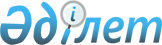 Қызылорда облысы Арал аудандық мәслихатының 2022 жылғы 26 желтоқсандағы № 350 "2023-2025 жылдарға арналған Райым ауылдық округінің бюджеті туралы" шешіміне өзгерістер енгізу туралыҚызылорда облысы Арал аудандық мәслихатының 2023 жылғы 17 қарашадағы № 122 шешімі
      Қызылорда облысы Арал аудандық мәслихаты ШЕШІМ ҚАБЫЛДАДЫ:
      1. "2023-2025 жылдарға арналған Райым ауылдық округінің бюджеті туралы" Қызылорда облысы Арал аудандық мәслихатының 2022 жылғы 26 желтоқсандағы № 350 шешіміне мынадай өзгерістер енгізілсін:
      1-тармақ жаңа редакцияда жазылсын:
      "1. 2023-2025 жылдарға арналған Райым ауылдық округінің бюджеті 1, 2 және 3- қосымшаларға сәйкес, оның ішінде 2023 жылға мынадай көлемдерде бекітілсін:
      1) кірістер –107 600 мың теңге;
      салықтық түсімдер –2 275 мың теңге;
      салықтық емес түсімдер - 20 мың теңге;
      трансферттер түсімдері –105 305 мың теңге;
      2) шығындар –107 785 мың теңге;
      3) таза бюджеттік кредиттеу – 0;
      бюджеттік кредиттер – 0;
      бюджеттік кредиттерді өтеу – 0;
      4) қаржы активтерімен жасалатын операциялар бойынша сальдо– 0;
      қаржы активтерін сатып алу – 0;
      мемлекеттік қаржы активтерін сатудан түсетін түсімдер – 0;
      5) бюджет тапшылығы (профициті) – -185 мың теңге;
      6) бюджет тапшылығын қаржыландыру (профицитін пайдалану) – 185 мың теңге;
      қарыздар түсімі – 0;
      қарыздарды өтеу – 0;
      бюджет қаражатының пайдаланылатын қалдықтары – 185 мың теңге.".
      Аталған шешімнің 1-қосымшасы осы шешімнің қосымшасына сәйкес жаңа редакцияда жазылсын.
      2. Осы шешім 2023 жылғы 1 қаңтардан бастап қолданысқа енгізіледі және ресми жариялануға жатады Райым ауылдық округінің 2023 жылға арналған бюджеті
					© 2012. Қазақстан Республикасы Әділет министрлігінің «Қазақстан Республикасының Заңнама және құқықтық ақпарат институты» ШЖҚ РМК
				
      Арал аудандық мәслихатының төрағасы 

Б. Турахметов
Арал аудандық мәслихатының
2023 жылғы "17" қараша
№ 122 шешіміне қосымшаАрал аудандық мәслихатының
2022 жылғы "26" желтоқсандағы
№ 350 шешіміне 1-қосымша
Санаты 
Санаты 
Санаты 
Санаты 
2023 жыл сомасы 
(мың теңге)
Сыныбы 
Сыныбы 
Сыныбы 
2023 жыл сомасы 
(мың теңге)
Ішкі сыныбы
Ішкі сыныбы
2023 жыл сомасы 
(мың теңге)
Атауы 
2023 жыл сомасы 
(мың теңге)
1
2
3
4
5
1. Кірістер
107 600
1
Салықтық түсімдер
2 275
01
Табыс салығы
278
2
Жеке табыс салығы
278
04
Меншiкке салынатын салықтар
1 995
1
Мүлiкке салынатын салықтар
96
3
Жер салығы
12
4
Көлік құралдарына салынатын салық
1 887
05
Тауарларға, жұмыстарға және қызметтерге салынатын ішкі салықтар
2
3
Табиғи және басқа да ресурстарды пайдаланғаны үшін түсетін түсімдер
2
2
Салықтық емес түсімдер
20
01
Мемлекеттік меншіктен түсетін кірістер
20
5
Мемлекет меншігіндегі мүлікті жалға беруден түсетін кірістер 
20
4
Трансферттердің түсімдері
105 305
02
Мемлекеттiк басқарудың жоғары тұрған органдарынан түсетiн трансферттер
105 305
3
Аудандардың (облыстық маңызы бар қаланың) бюджетінен трансферттер
105 305
Функционалдық топ
Функционалдық топ
Функционалдық топ
Функционалдық топ
2023 жыл сомасы
Бюджеттік бағдарламалардың әкімшісі
Бюджеттік бағдарламалардың әкімшісі
Бюджеттік бағдарламалардың әкімшісі
2023 жыл сомасы
Бағдарлама 
Бағдарлама 
2023 жыл сомасы
Атауы 
2023 жыл сомасы
2. Шығындар
107 785
01
Жалпы сипаттағы мемлекеттік қызметтер
37 579
124
Аудандық маңызы бар қала, ауыл, кент, ауылдық округ әкімінің аппараты
37 579
001
Аудандық маңызы бар қала, ауыл, кент, ауылдық округ әкімінің қызметін қамтамасыз ету жөніндегі қызметтер
37 579
07
Тұрғын үй-коммуналдық шаруашылық
3 947
124
Аудандық маңызы бар қала, ауыл, кент, ауылдық округ әкімінің аппараты
3 947
008
Елде мекендердегі көшелерді жарықтандыру
363
009
Елдi мекендердiң санитариясын қамтамасыз ету
457
011
Елді мекендерді абаттандыру көгалдандыру
3 127
08
Мәдениет, спорт, туризм және ақпараттық кеңістiк
66 259
124
Аудандық маңызы бар қала, ауыл, кент, ауылдық округ әкімінің аппараты
66 259
006
Жергілікті деңгейде мәдени-демалыс жұмысын қолдау
66 259
3. Таза бюджеттік кредит беру
0
Бюджеттік кредиттер
0
5
Бюджеттік кредиттерді өтеу
0
4. Қаржы активтерімен жасалатын операциялар бойынша сальдо
0
Қаржы активтерін сатып алу
0
5. Бюджет тапшылығы (профициті)
-185,0
6. бюджет тапшылығын қаржыландыру (профицитін пайдалану)
185,0
8
Бюджет қаражаты пайдаланатын қалдықтары
185,0
Бюджет қаражаты қалдықтары
185,0
1
Бюджет қаражаты бос қалдықтары
185,7
01
Бюджет қаражатының бос қалдықтары
185,7
2
Есепті кезең соңындағы бюджет қаражатының қалдықтары
0,7
01
Есепті кезеңнің соңындағы бюджет қаражатының қалдықтары
0,7